حضرات السادة والسيدات،تحية طيبة وبعد،يسعدني إبلاغكم بأن الاجتماع الرابع الافتراضي للفريق المتخصص بشأن الذكاء الاصطناعي من أجل إدارة الكوارث الطبيعية (FG-AI4NDM) سوف يُعقد يوم 20 أكتوبر 2021 (من الساعة 14:00 إلى الساعة 16:30 بتوقيت وسط أوروبا الصيفي).1	خلفيةيبحث الفريق المتخصص بشأن الذكاء الاصطناعي من أجل إدارة الكوارث الطبيعية (FG-AI4NDM) التابع للاتحاد الدولي للاتصالات/المنظمة العالمية للأرصاد الجوية/برنامج الأمم المتحدة للبيئة، إمكانية الاستفادة من الذكاء الاصطناعي في مجال إدارة الكوارث الطبيعية. وبصفة خاصة، فهو يساعد على إرساء الأساس لأفضل الممارسات المتعلقة باستخدام الذكاء الاصطناعي لاكتشاف الكوارث الطبيعية والتنبؤ بها وتوفير الاتصالات الفعّالة.وكانت لجنة الدراسات 2 لقطاع تقييس الاتصالات قد أنشأت الفريق المتخصص FG-AI4NDM في اجتماعها في 18 ديسمبر 2020 وتترأسه السيدة مونيك كوغليتش (Fraunhofer HHI) وتدعمها السيدة إيلينا كسوبلاكي (Justus Liebig University Giessen)، والسيد يورغ لوترباخر (المنظمة العالمية للأرصاد الجوية)، والسيد مورالي ثوماروكودي (منظمة الأمم المتحدة للبيئة)، والسيدة رقية عبد الله باباماجي (الوكالة الوطنية لبحوث الفضاء والتنمية، حكومة نيجيريا)، والسيد سرينيفاس شاغانتي (وزارة الاتصالات، حكومة الهند)، والسيدة يان تشوان وانغ (مؤسسة الاتصالات الصينية) بصفتهم نواب الرئيسة.وفيما يلي الهيكل الحالي للفريق FG-AI4NDM: أ )	فريق العمل المعني بالبيانات من أجل الذكاء الاصطناعي (WG-Data)‒	الرئيس (الرؤساء): أليسون كرادوك (مختبر الدفع النفاث – ناسا) ورستم عارف البيرق (مقر ناسا)ب)	فريق العمل المعني بالذكاء الاصطناعي من أجل النمذجة (WG-Modeling)‒	الرئيس (الرؤساء): جاكي ما (Fraunhofer HHI) وأندريا توريتي (مركز البحوث المشتركة – المفوضية الأوروبية)ج)	فريق العمل المعني بالذكاء الاصطناعي من أجل الاتصالات (WG-Communications)‒	الرئيس (الرؤساء): إيفانكا بليفان (Fraunhofer HHI) وتوماس وارد (IBM)د )	فريق العمل المعني بوضع خرائط الأنشطة المتعلقة بالذكاء الاصطناعي في مجال إدارة الكوارث الطبيعية (WG-Roadmap)‒	الرئيس (الرؤساء): ديفيد أوهمين (اتفاقية الأمم المتحدة الإطارية بشأن تغير المناخ)نُظمت ورشة العمل الافتراضية الأولى والاجتماع الأول لفريق العمل FG-AI4NDM في 17-15 مارس 2021، تم خلالهما وضع هيكل الفريق، ووضع خارطة طريق أولية للنواتج المتوقعة، وأساليب العمل ذات الصلة وخطط الاجتماعات المستقبلية.وعُقدت ورشة العمل الافتراضية الثانية والاجتماع الثاني لفريق العمل في 25-23 يونيو 2021 لتحديد المجموعات المواضيعية ومناقشة مقترحات حالات الاستعمال الجديدة.وتقرر عقد ورشة العمل الثالثة الافتراضية واجتماع الفريق FG-AI4NDM في الفترة من 30 أغسطس 2021 إلى 2 سبتمبر 2021. وخلال هذا الاجتماع، تمت مناقشة مقترحات حالات الاستعمال الإضافية وتقييمها، وتم تقديم المشاريع الأولية للعديد من النواتج، وتم إنشاء فريق مخصص بشأن الأدوات التي تدعم الذكاء الاصطناعي لإدارة الكوارث الطبيعية.يتناول فريق العمل FG-AI4NDM حالياً عشر مجموعات مواضيعية:‒	الذكاء الاصطناعي من أجل رصد الفيضانات واستشعارها‒	الذكاء الاصطناعي من أجل التحسينات الجيوديسية لرصد أمواج التسونامي واستشعارها ‒	الذكاء الاصطناعي من أجل رصد طاعون الحشرات واستشعاره ‒	الذكاء الاصطناعي من أجل رصد الانهيارات الأرضية واستشعارها‒	الذكاء الاصطناعي من أجل رصد الانهيارات الثلجية واستشعارها‒	الذكاء الاصطناعي من أجل رصد حرائق الغابات واستشعارها‒	الذكاء الاصطناعي من أجل التنبؤ بالأمراض المنقولة بالنواقل‒	الذكاء الاصطناعي من أجل التنبؤ بالثوران البركاني‒	الذكاء الاصطناعي من أجل رسم خرائط مخاطر عواصف الرياح والبَرَد ‒	الذكاء الاصطناعي من أجل الاتصالات في حالة المخاطر المتعددة2	الاجتماع الرابع للفريق المتخصص بشأن الذكاء الاصطناعي من أجل إدارة الكوارث الطبيعيةسيُنظم الاجتماع الرابع يوم 20 أكتوبر 2021، من الساعة 14:00 إلى الساعة 16:30 بتوقيت وسط أوروبا الصيفي. وسيتاح مشروع جدول الأعمال ووثائق الاجتماع ومعلومات إضافية عن كيفية المشاركة في الاجتماع في الصفحة الرئيسية للفريق FG-AI4NDDM.وسيركز هذا الاجتماع الرابع على المضي قدماً في نواتج أفرقة العمل.ويرجى تقديم مساهمات خطية لإحراز التقدم في نواتج أفرقة العمل. وينبغي تقديم جميع المساهمات الخطية إلى أمانة مكتب تقييس الاتصالات (tsbfgai4ndm@itu.int) في نسق إلكتروني باستعمال النماذج المتاحة من الصفحة الرئيسية للفريق FG-AI4NDDM. والموعد النهائي لتقديم مساهمات إلى الاجتماع الرابع للفريق هو 13 أكتوبر 2021.3	معلومات عن التسجيل والمشاركةسيجري الاجتماع الرابع للفريق FG-AI4NDDM عبر منصة MyMeetings. وستجري المناقشات باللغة الإنكليزية فقط.والمشاركة في الفريق المتخصص مجانية ومفتوحة لفرادى الخبراء والمنظمات من جميع القطاعات والتخصصات ذات الصلة، بما فيها العلوم الجيولوجية، والحد من مخاطر الكوارث والتخفيف من آثارها، والذكاء الاصطناعي/التعلم الآلي (AI/ML)، وغيرها من مجالات تكنولوجيات المعلومات والاتصالات. ويُشجع الخبراء من جميع المناطق، ولا سيما البلدان النامية، بما فيها أقل البلدان نمواً (LDC) والدول الجزرية الصغيرة النامية (SIDS)، على المساهمة في هذا العمل.ويُدعى أي شخص مهتم بمتابعة هذا العمل أو المشاركة فيه إلى الانضمام إلى قائمة بريدية مخصصة؛ ويمكن الاطلاع على التفاصيل بشأن كيفية الانضمام في الموقع التالي: http://itu.int/go/fgai4ndm-quicksteps. ولكل فريق عمل ومجموعة مواضيعية قائمة بريدية محددة تُعمم من خلالها بانتظام المعلومات ذات الصلة بأنشطتها.ويُدعى المشاركون إلى التسجيل إلكترونياً في أقرب وقت ممكن عبر الصفحة الرئيسية للفريق FG-AI4NDDM. ويرجى ملاحظة أن التسجيل إلزامي لحضور الاجتماع.وسيتم تحديث الصفحة الرئيسية للفريق FG-AI4NDDM باستمرار كلما توفّرت معلومات جديدة أو إضافية. ويرجى من المشاركين المواظبة على زيارتها للاطلاع على أحدث المعلومات.أتمنى لكم حدثاً مثمراً وممتعاً.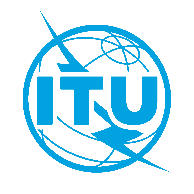 الاتحـاد الدولـي للاتصـالاتمكتب تقييس الاتصالاتجنيف، 22 سبتمبر 2021المرجع:TSB Circular 345
FG-AI4NDM/MMإلى:-	إدارات الدول الأعضاء في الاتحاد؛-	أعضاء قطاع تقييس الاتصالات في الاتحاد؛-	المنتسبين إلى قطاع تقييس الاتصالات في الاتحاد؛-	الهيئات الأكاديمية المنضمة إلى الاتحادالهاتف:+41 22 730 5697إلى:-	إدارات الدول الأعضاء في الاتحاد؛-	أعضاء قطاع تقييس الاتصالات في الاتحاد؛-	المنتسبين إلى قطاع تقييس الاتصالات في الاتحاد؛-	الهيئات الأكاديمية المنضمة إلى الاتحادالفاكس:+41 22 730 5853إلى:-	إدارات الدول الأعضاء في الاتحاد؛-	أعضاء قطاع تقييس الاتصالات في الاتحاد؛-	المنتسبين إلى قطاع تقييس الاتصالات في الاتحاد؛-	الهيئات الأكاديمية المنضمة إلى الاتحادالبريد الإلكتروني:tsbfgai4ndm@itu.intنسخة إلى:-	رؤساء لجان دراسات قطاع تقييس الاتصالات ونوابهم؛-	مديرة مكتب تنمية الاتصالات؛-	مدير مكتب الاتصالات الراديويةالموضوع:الاجتماع الرابع للفريق المتخصص التابع للاتحاد الدولي للاتصالات/المنظمة العالمية للأرصاد الجوية/برنامج الأمم المتحدة للبيئة بشأن الذكاء الاصطناعي من أجل إدارة الكوارث الطبيعية (FG-AI4NDM)،
20 أكتوبر 2021الاجتماع الرابع للفريق المتخصص التابع للاتحاد الدولي للاتصالات/المنظمة العالمية للأرصاد الجوية/برنامج الأمم المتحدة للبيئة بشأن الذكاء الاصطناعي من أجل إدارة الكوارث الطبيعية (FG-AI4NDM)،
20 أكتوبر 202113 أكتوبر 2021تقديم المساهمات الخطية (بالبريد الإلكتروني إلى tsbfgai4ee@itu.int)18 أكتوبر 2021التسجيل المسبق لحضور الاجتماع الرابع للفريق FG-AI4NDM عبر الإنترنت في العنوان
https://www.itu.int/net4/CRM/xreg/web/Registration.aspx?Event=C-00010480وتفضلوا بقبول فائق التقدير والاحترام.تشيساب لي
مدير مكتب تقييس الاتصالات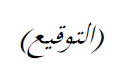 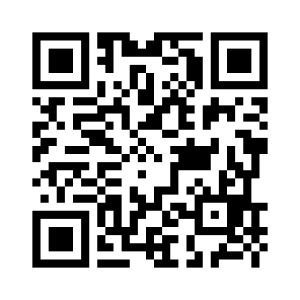 أحدث المعلومات عن الاجتماع